ГОСТ 5091-78УДК 683.35/37:006.354                                                                                                Группа Ж34ГОСУДАРСТВЕННЫЙ СТАНДАРТ СОЮЗА ССРИЗДЕЛИЯ СКОБЯНЫЕ ВСПОМОГАТЕЛЬНЫЕДЛЯ ДЕРЕВЯННЫХ ОКОН И ДВЕРЕЙТипыAuxillary builders hardware for wooden windows and doors. TupesОКП 49 8500, 49 8600Дата введения 1980-01-01УТВЕРЖДЕН И ВВЕДЕН В ДЕЙСТВИЕ Постановлением Государственного комитета Совета Министров СССР по делам строительства от 13 марта 1978 г. № 29.ПЕРЕИЗДАНИЕ (июль 1987 г.) с Изменениями № 1, 2, утвержденными в мае 1982 г., ноябре 1986 г. (ИУС № 9-82, 4-87).1. Настоящий стандарт распространяется на вспомогательные изделия для деревянных окон и дверей, применяемых в массовом строительстве жилых и общественных зданий.2. Типы и основные размеры вспомогательных изделий, за исключением угольников, должны соответствовать указанным на черт.1-12 и 14. Типы, типоразмеры и основные размеры угольников должны соответствовать указанным на черт.13 и в табл.2.Условные обозначения типов и наименование вспомогательных изделий, рекомендуемая область их применения приведены в табл.1.Примеры рекомендуемой установки дверных закрывателей и фиксаторов приведены в приложении к настоящему стандарту.Таблица 1Закрыватель дверной верхнего расположения типа ЗД1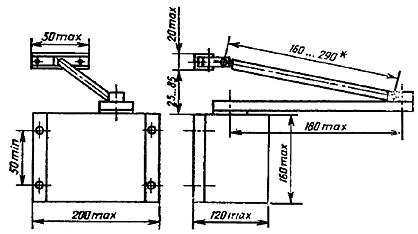 Черт.1_________________* Диапазон регулирования - 40 мм.Шурупы 1-5X40 (4 шт.) и 2-5X25 (2 шт.) по ГОСТ 1145-80 или ГОСТ 1146-80.Условное обозначение:ЗД1 ГОСТ 5091-78Закрыватель дверной типа ЗД3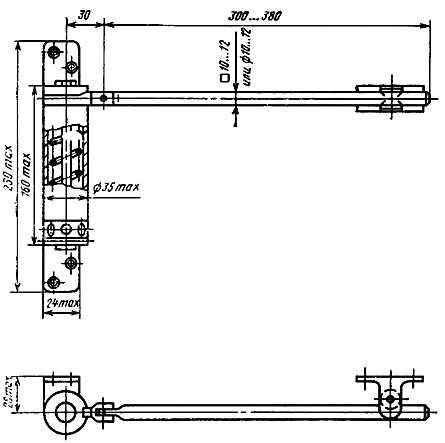 Черт.3*_________________* Черт.2 исключен.Шурупы 1-4X35 (4 шт.) и 1-3X25 (2 шт.) по ГОСТ 1145-80 или ГОСТ 1146-80.Условное обозначение:ЗДЗ ГОСТ 5091-78Закрыватель дверной верхнего расположения типа ЗД4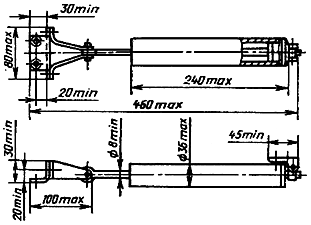 Вариант исполнения крепления закрывателя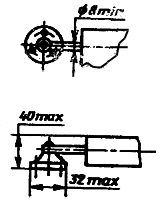 Черт.4Шурупы 1-4X35 (6 шт.) по ГОСТ 1145-80 или ГОСТ 1146-80.Условное обозначение:ЗД4 ГОСТ 5091-78Фиксатор типа ФК1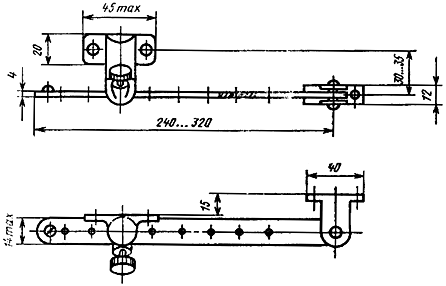 Черт.5Примечание. Допускается фиксируемую планку толщиной 4 мм изготавливать из стального прутка диаметром 8 мм.Шурупы 1-4X30 (4 шт.) по ГОСТ 1145-80 или ГОСТ 1146-80.Условное обозначение:ФК1 ГОСТ 5091-78Фиксатор типа ФК3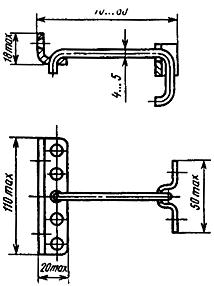 Черт.7*_________________* Черт-6 исключен.Шурупы 1-4X30 (5 шт.) по ГОСТ 1145-80 или ГОСТ 1146-80.Пример условного обозначения фиксатора длиной 70 мм:ФК3-70 ГОСТ 5091-78Глазок дверной типа ГД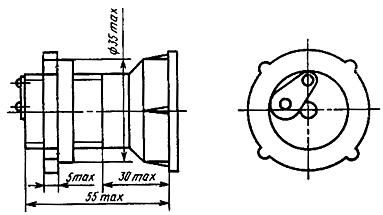 Черт.8Условное обозначение:ГД ГОСТ 5091-78Цепочка дверная типа ЦД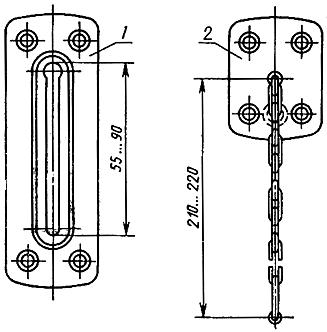 1 - запорная планка; 2 - основаниеЧерт.9Примечание: Допускается крепить основание цепочки тремя шурупами.Шурупы 1-4X30 (8 шт.) по ГОСТ 1145-80 или ГОСТ 1146-80.Условное обозначение:ЦД ГОСТ 5091-78Упор дверной типа УД1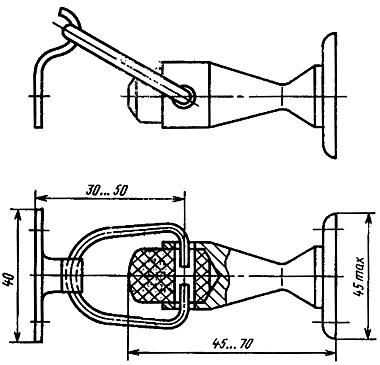 Черт.10Шурупы 1-3X25 (4-5 шт.) по ГОСТ 1145-80 или ГОСТ 1146-80.Условное обозначение:УД1 ГОСТ 5091-78Упор дверной типа УД2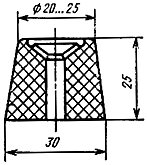 Черт.11Шурупы 1-5X40 (1 шт.) по ГОСТ 1145-80 или ГОСТ 1146-80.Условное обозначение:УД2 ГОСТ 5091-78Упор оконный типа УО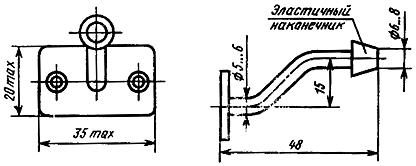 Черт.12Шурупы 1-3X25 (2 шт.) по ГОСТ 1145-80 или ГОСТ 1146-80.Условное обозначение:УО ГОСТ 5091-78Угольник типа УГ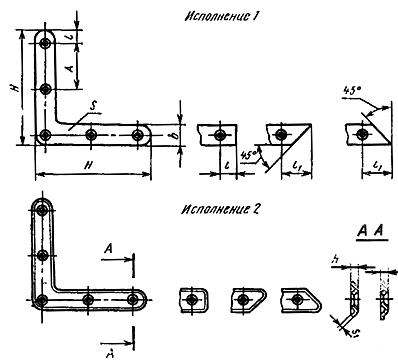 Черт.13Таблица 2Размеры, ммПримечание. Угольники типов УГ75, УГ100 и УГ125 допускается изготовлять с четырьмя отверстиями.Пример условного обозначения угольника стороной H=50 мм, исполнения 1:УГ50-1 ГОСТ 5091-78Нагель типа НГ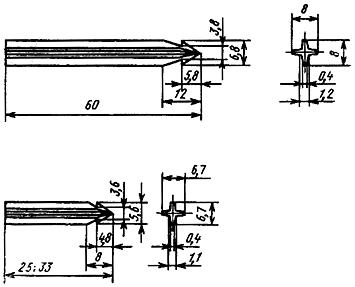 Черт.14Пример условного обозначения нагеля длиной 33 мм:НГ33 ГОСТ 5091-783. Технические требования, правила приемки, маркировка, упаковка, транспортирование, хранение и гарантийный срок эксплуатации вспомогательных изделий для деревянных окон и дверей должны соответствовать требованиям, предусмотренным ГОСТ 538-78 и настоящим стандартом.4. Конструкция дверных закрывателей типа ЗД1 должна обеспечивать плотное прилегание дверного полотна к коробке и регулирование угла раскрытия двери, а также возможность разъединения рычагов для полного раскрытия двери и регулирование продолжительности закрывания двери от 2 до 6 с.Форму корпуса закрывателя стандарт не устанавливает.1-4. (Измененная редакция, Изм. № 2).5. Конструкциями фиксаторов должна предусматриваться возможность их установки как на правые, так и на левые створки окна.6. Угол обозрения у дверного глазка должен быть не менее 90°.7. Дверные цепочки следует испытывать при приемочных и типовых испытаниях на разрыв силой 1860 Н (200 кгс) в течение 1 мин.(Измененная редакция, Изм. № 2).8. Нагели должны изготовляться из цинково-алюминиевых или других сплавов твердостью 50-90 кгс/мм2 по ГОСТ 9012-59.9. Вспомогательные изделия, за исключением нагелей, должны иметь защитное или защитно-декоративное покрытие по ГОСТ 538-78 в зависимости от установленной группы условий эксплуатации.Группы условий эксплуатации изделий типов ГД, ЦД, УД1, УД2, УГ-1(Л), изделий типов ЗД1, ЗД3, ЗД4, ФК1, ФК2, ФК3, У0-2, 3, 4 (С) по ГОСТ 9.303-84.(Измененная редакция, Изм. № 2).10. Дверные закрыватели должны безотказно выдерживать число циклов работы, указанных в табл.3.Таблица 3(Введен дополнительно, Изм. № 1, 2).ПРИЛОЖЕНИЕРекомендуемоеПРИМЕРЫ УСТАНОВКИ ДВЕРНЫХ ЗАКРЫВАТЕЛЕЙ ВЕРХНЕГО РАСПОЛОЖЕНИЯ И ФИКСАТОРОВЗакрыватель дверной верхнего расположения типа ЗД1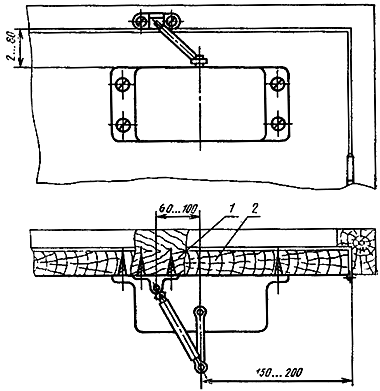 1 - коробка; 2 - полотноЗакрывать дверной верхнего расположения типа ЗД4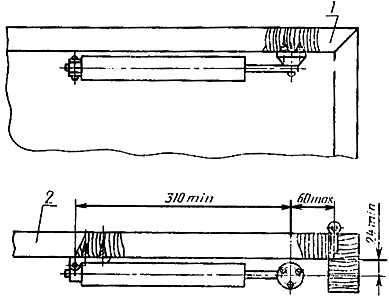 1 - коробка; 2 - полотноФиксатор типа ФК1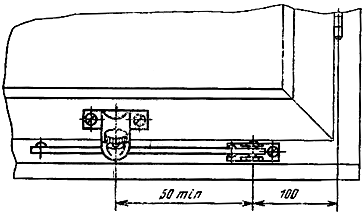 Фиксатор типа ФК3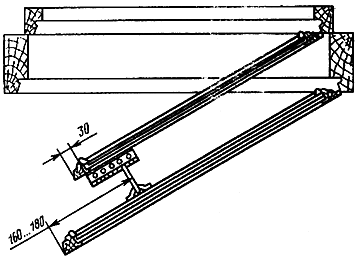 (Измененная редакция, Изм. № 2).Условные обозначения типовНаименования вспомогательных изделийРекомендуемые области примененияНомера чертежейЗД1Закрыватель дверной верхнего расположенияДля наружных и внутренних дверей1ЗД3Закрыватель двернойДля внутренних дверей3ЗД4Закрыватель дверной верхнего расположенияТо же4ФК1ФиксаторДля окон со спаренными створками5ФК2То жеДля окон со спаренными створками и форточных створок6ФК3"Для окон с раздельными створками7ГДГлазок двернойДля входных дверей в квартиры8ЦДЦепочка двернаяТо же9УД1Упор двернойДля дверей10УД2То жеТо же11УОУпор оконныйДля окон с раздельными створками12УГУгольникДля окон13НГНагельДля крепления шиповых соединений14ТипоразмерыHbss1All1hШурупы по ГОСТ 1145-80Шурупы по ГОСТ 1145-80РазмерКоличествоУГ5050121,40,8368-2,21-3X253УГ7575141,41,0308182,51-3X255УГ100100161,61,24012223,01-3X305УГ125125181,81,45016253,51-3X305Тип закрывателяВеличина наработки, циклы, не менееВеличина наработки, циклы, не менееВеличина наработки, циклы, не менеезакрывателей, аттестуемых по первой категории качествазакрывателей, аттестуемых по высшей категории качестваЗД1250000300000ЗД4200000250000